СВЕДЕНИЯ ОБ ОБЪЕКТАХ СПОРТАПроблема здоровья и его сохранения в современном обществе стоит очень остро. Школьник  характеризуется интенсивным формированием организма детей, их опорно-двигательного аппарата. В этот период закладывается фундамент здоровья ребенка. Поэтому работа в нашей школе  пронизана заботой о физическом здоровье школьника и его психологическом благополучии.  Решая задачу по воспитанию здорового, жизнерадостного, физически совершенного, гармонически и творчески развитого школьника – учителя физкультуры МКОУ «Телетлинская СОШ №2»  стараются приложить максимум усилий, что бы создать соответствующую разнообразную среду. СПОРТИВНАЯ ПЛОЩАДКА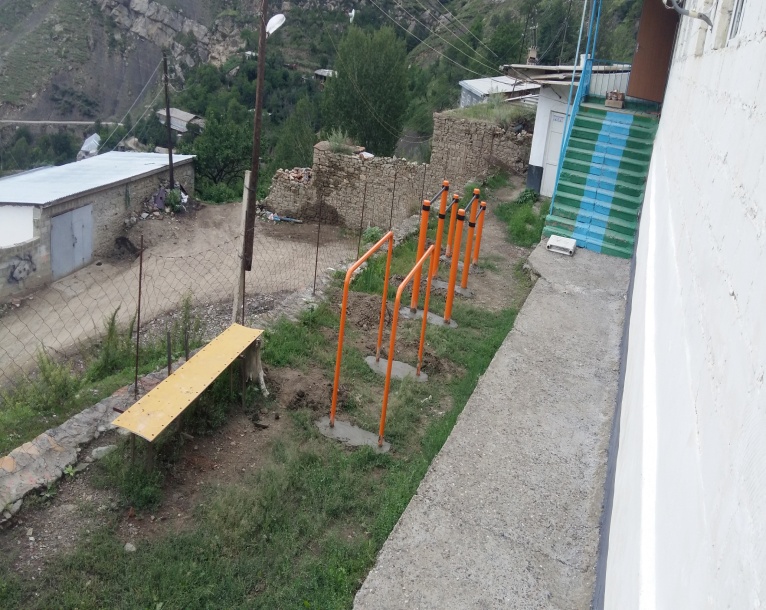 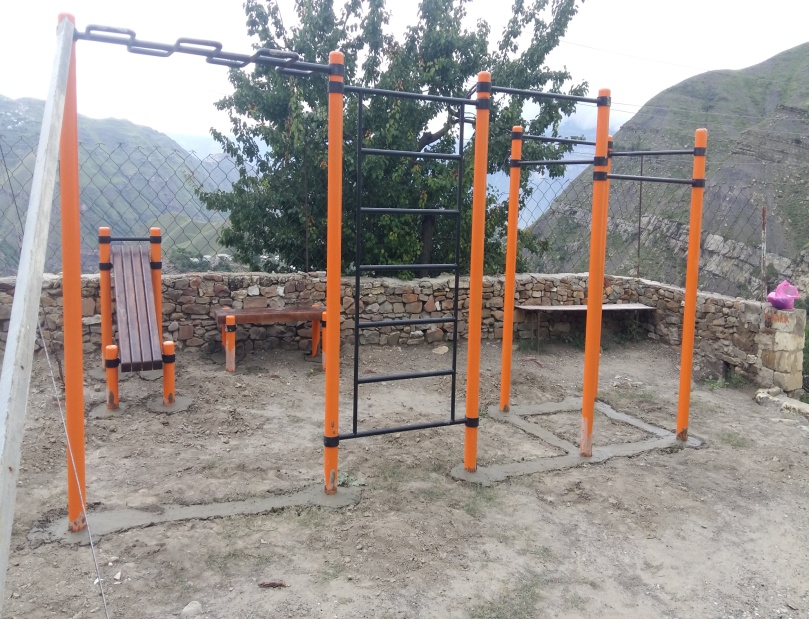 СПОРТИВНЫЙ ЗАЛ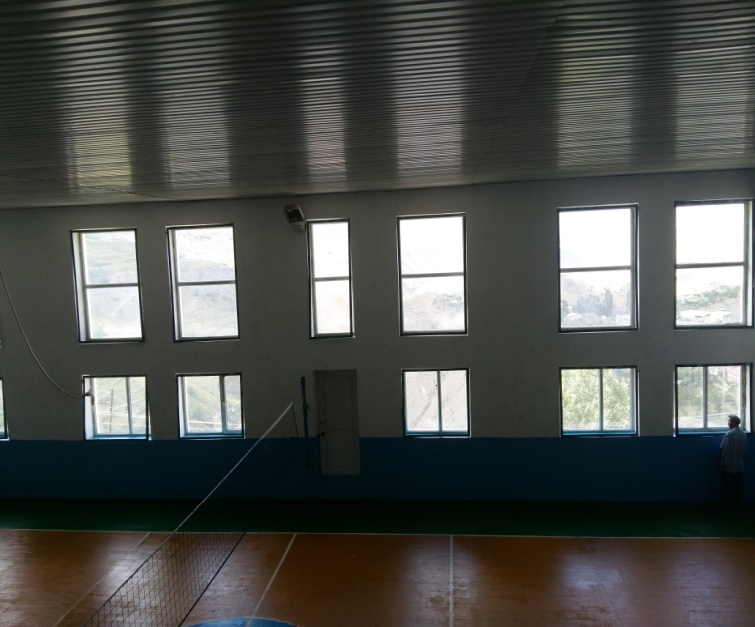 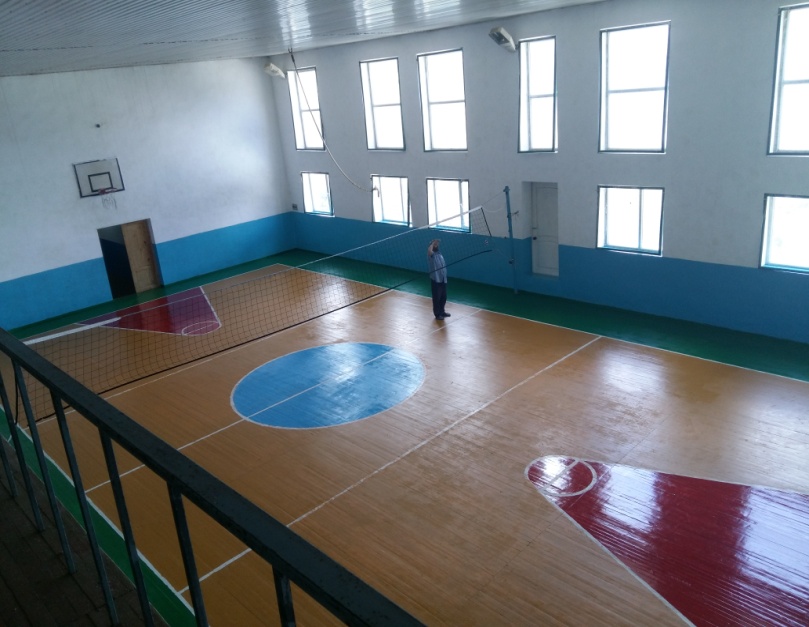 